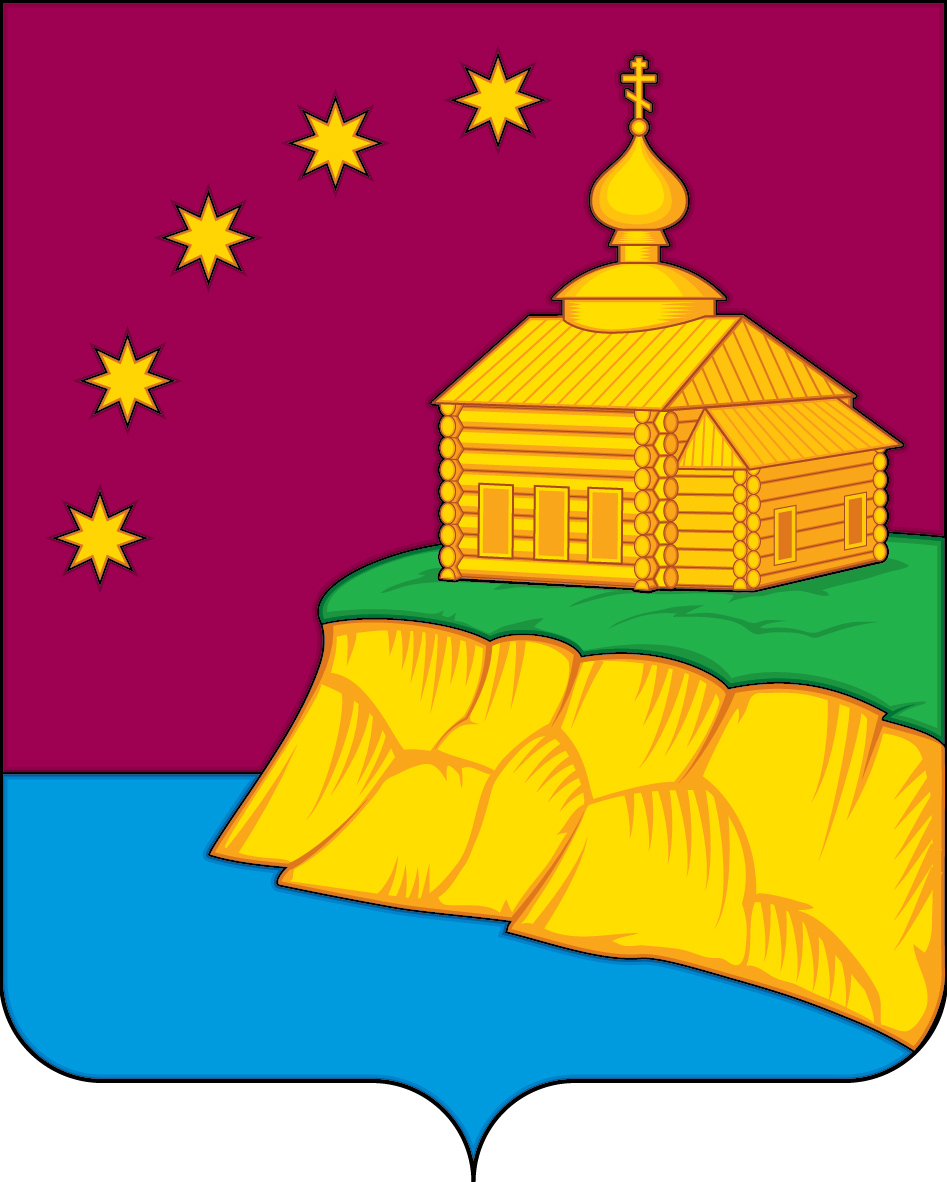 Об утверждении антинаркотическогоплана сельского поселения Малый АтлымВ целях создания условий для приостановления роста злоупотребления наркотиками и их незаконного оборота, предотвращения  распространения наркомании и связанных с ней правонарушений до уровня минимальной опасности для общества на территории  муниципального образования сельское поселение Малый Атлым,  в соответствии с Указом Президента РФ № 690 от 09.06.2010 г.  «Об утверждении  Стратегии  государственной антинаркотической политики Российской Федерации до 2020 года», Федеральным законом № 131-ФЗ «Об общих принципах организации местного самоуправления в Российской Федерации», Уставом сельского поселения Малый Атлым:Утвердить антинаркотический план сельского поселения Малый Атлым на 2023 год согласно приложению.Обнародовать  постановление путем размещения на информационных стендах взданиях администрации сельского поселения Малый Атлым и на официальном сайте сельского поселения Малый Атлым.Контроль  за выполнением данного постановления возложить на заместителя главы администрации поселения Винарь А.Е.и.о.главы  сельского поселения Малый Атлым                                                     А.Е. ВинарьЗаместитель главы администрации А.Е.Винарь «_____»_______________ 20__г. _______________ (подпись)Главный специалист по юридическим вопросамК.С. Рыжих«_____»_______________ 20__г. _______________ (подпись)Главный специалист по работе с детьми, молодежью и социальным вопросамН.А. Сергеева«_____»_______________ 20__г. _______________ (подпись)Разослать:1. В дело – 1 экз.2. МБУ «ЦК и БО» - 1 экз.3. МБОУ (школы) поселения – 4 экз.4. Филиал в с. Малый Атлым «Октябрьская районная больница» - 1 экз.Всего: 7                                                                                                                                                                                 Приложение   1                                                                                                                  к постановлению  администрации                                                                                                                   сельского  поселения  Малый Атлым	от 24.05.2023  года № 62Антинаркотический  план сельского поселения Малый Атлым на 2023 год.АДМИНИСТРАЦИЯ СЕЛЬСКОГО ПОСЕЛЕНИЯ МАЛЫЙ АТЛЫМОктябрьского района Ханты – Мансийского автономного округа - ЮгрыПОСТАНОВЛЕНИЕ «24»мая2023 г.№62с. Малый Атлымс. Малый Атлымс. Малый Атлымс. Малый Атлымс. Малый Атлымс. Малый Атлымс. Малый Атлымс. Малый Атлымс. Малый Атлымс. Малый Атлымс. Малый Атлым№п/пСодержаниеОтветственныйисполнительСрокипроведения1.Осуществление контроля  за  реализацией данного  антинаркотического  планаЗаместитель главыПостоянно2.Сбор, обобщение и анализ информации о фактах распространения наркотических средств в местах проведения культурно-массовых и  досуговых молодёжных мероприятий на территории сельского поселенияГлавный специалист по работе с детьми и молодежьюПостоянно3.Размещение «телефонов доверия» в общественных местах, организациях и на информационных стендах сельского поселенияМБУ «ЦК и БО»,главный специалист по работе с детьми и молодежью.Постоянно4.Изготовление и обновление наглядной агитации (листовок, брошюр) по профилактике потребления наркотических, психоактивных веществМБУ «ЦК и БО»,главный специалист по работе с детьми и молодежью.Не менее 1 раза в квартал5.Принятие мер по пресечению рекламы запрещенных курительных смесей и смесей, не отвечающих требованиям безопасности жизни и здоровья гражданЗаместитель главыПостоянно 6.Проведение консультаций подростков, попавших в трудную жизненную ситуацию с привлечением специалистов узкого профиля (психолог, нарколог, и др.)Медицинские работники Малоатлымского филиала «Октябрьская РБ» (по согласованию),МБУ «ЦК и БО»,МБОУ (школы) поселения.По меренеобходимости7.Проведение месячника по профилактике наркомании «Вместе против наркотиков» на территории сельского поселения Малый АтлымГлавный специалист по работе с детьми и молодежью,МБУ «ЦК и БО»,МБОУ (школы) поселения,медицинские работникиМалоатлымского филиала «Октябрьская РБ» (по согласованию).26 мая-26 июня 2023 года8.Проведение совместных рейдов по семьям социального риска, в которых воспитываются несовершеннолетние.Специалисты системы профилактики по предупреждению правонарушений несовершеннолетних.Не реже одного раза в квартал9.Проведение тематических культурно-массовых, спортивно-оздоровительных и досуговых мероприятийМБУ «ЦК и БО»(согласно своего  плана)В течение года10.Организация и проведение массовых спортивных мероприятий «Спорт  против наркотиков»МБУ «ЦК и БО»В течение года11.Проведение рейдов во время проведения культурно-массовых и спортивных мероприятий.Сотрудники ОМВД по Октябрьскому районуВ течение года12.Мероприятия для школьников (в том числе для детей из группы «риска»), направленные на профилактику наркомании Образовательные учреждения поселенияВ течение года13.Анализ обращений  граждан, поступающих  в администрацию сельского поселения Малый Атлым, связанных с состоянием наркоситуации  в поселении.Заместитель главыВ течение года